What is Fascism?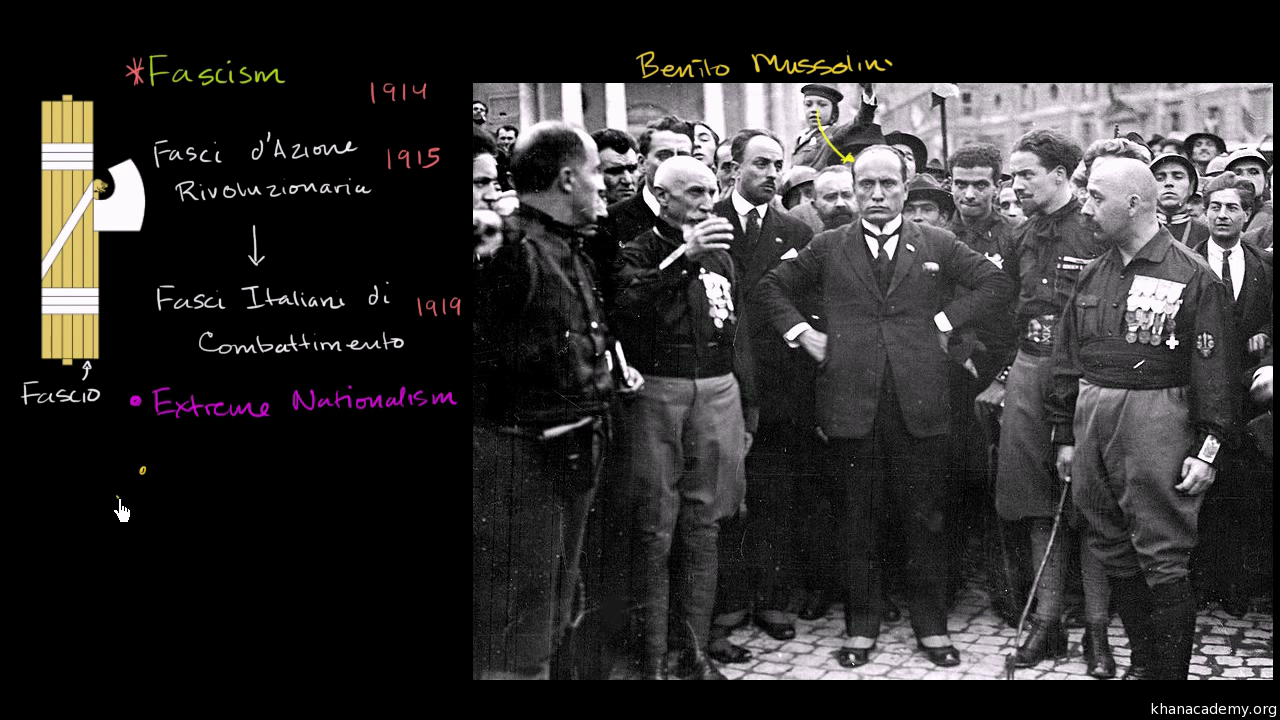 